                                         MATEŘSKÁ ŠKOLA BLANSKO
                     RODKOVSKÉHO 2a, PŘÍSPĚVKOVÁ ORGANIZACE, 678 01
                                           DOTAZNÍK PRO RODIČE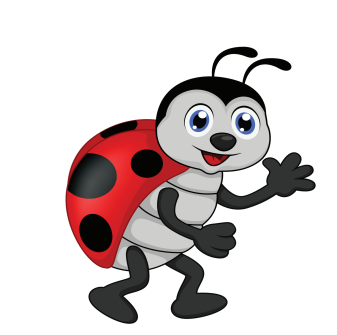 SVÝM PODPISEM STVRZUJI, ŽE VÝŠE UVEDENÉ UNFORMACE JSOU PRAVDIVÉ, A ŽE V PŘÍPADĚ AKUTNÍHO ONEMOCNĚNÍ ČI NEVOLNOSTI SI DÍTĚ CO NEJDŘÍVE ODVEDU Z MATEŘSKÉ ŠKOLY A ŘÁDNĚ ZAPSANÁ OSOBA BUDE CELÝ DEN NA TELEFONU. VEŠKERÉ ZMĚNY ZDRAVOTNÍHO STAVU ČI KONTAKTU NA RODIČE V ČAS NAHLÁSÍM
TŘÍDNÍ UČITELCE A ZAPÍŠI DO DOKUMENTACE DÍTĚTE.V BLANSKU ………………………………………………….. PODPIS ………………………………………………………JMÉNO A PŘÍJMENÍ DÍTĚTE:DATUM NAROZENÍ:ADRESA:ZDRAVOTNÍ POJIŠŤOVNA:JMÉNO A PŘÍJMENÍ MATKY:ADRESA:TELEFON:EMAIL NA MATKU:ZAMĚSTNÁNÍ:TELEFON DO ZAMĚSTNÁNÍ:JMÉNO A PŘÍJMENÍ OTCE:ADRESA:TELEFON:ZAMĚSTNÁNÍ:EMAIL NA  OTCE:KDO BUDE DÍTĚ VYZVEDÁVAT Z MATEŘSKÉ ŠKOLY:  (POKUD TO BUDE JINÁ OSOBA NEŽ RODIČE, UVEĎTE TELEFONÍ ČÍSLO A JMÉNO)JAK MÁME VAŠE DÍTĚ OSLOVOVAT:MÁ DÍTĚ ALERGIE:JINÉ ZDRAVOTNÍ ONEMOCNĚNÍ:POMOČUJE SE DÍTĚ:DÍTĚ ODMÍTÁ JÍST JÍDLA:
(NEMÁ RÁDO)JE ZVYKLÉ DÍTĚ PO OBĚDĚ SPÁT:DÍTĚ SI RÁDO HRAJE:DÍTĚ MÁ STRACH:DÍTĚ JE V SEBEOBSLUZE(SAMOSTATNÉ X NESAMOSTATNÉ, 
  S ČÍM POTŘEBUJE POMOCI):POZNÁMKY:
(SDĚLTE NÁM JEŠTĚ VĚCI, KTERÉ MÁTE NA SRDCI NEBO VÁM PŘÍJDOU DŮLEŽITÉ)